ITU-T SG2 thanks SCV/CCV and SGs for the alignment terms and definitions work.SG2 follows the formal structure of definition to Author's Guide for drafting ITU-T Recommendations (September, 2020), Annex B, Guidance on the development of definitions.(Extract from Annex B Authors Guide):A formal definition is a concise, logical statement that comprises three essential elements: i)	The term (word or phrase) to be defined;ii)	The class of object or concept to which the term belongs; andiii)	The characteristics that distinguish it from all others of its class.Definitions with more than one explanation should be separated with semicolons.At ITU-T Study Group 2 meeting (Geneva, 16-20 May 2022) we discussed the proposal from SG5 regarding possible evaluation of ISO/IEC Directive 2 regarding terms and definitions requirements and invite SCV/CCV/CCT and ITU-T members to join this evaluation.At this SG2 meeting we are developing new definitions for following terms:Communication network health: Communication network and devices operating status to satisfy service requirements, ensure network stability and defend against security risks.Communication network health index: Degree of communication network and devices operating status to satisfy service requirements, ensure network stability and defend against security risks.Network toughness: Network preventing performance reducing damage level under the condition of the network key performance indicators fluctuated within the range of acceptance.SG2 considered terms and definitions from SG5, SG9, SG16 and SG20. SG2 would like to propose to SG5 to use existing definition of Distributed Ledger Technology (DLT) from X.1400 instead of redefinition in L.1317, Section 3.2.1, and has no issues on other proposals. SG2 looks forward to collaborating closely with all the relevant parties._______________________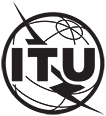 INTERNATIONAL TELECOMMUNICATION UNIONTELECOMMUNICATION
STANDARDIZATION SECTORSTUDY PERIOD 2022-2024INTERNATIONAL TELECOMMUNICATION UNIONTELECOMMUNICATION
STANDARDIZATION SECTORSTUDY PERIOD 2022-2024INTERNATIONAL TELECOMMUNICATION UNIONTELECOMMUNICATION
STANDARDIZATION SECTORSTUDY PERIOD 2022-2024INTERNATIONAL TELECOMMUNICATION UNIONTELECOMMUNICATION
STANDARDIZATION SECTORSTUDY PERIOD 2022-2024INTERNATIONAL TELECOMMUNICATION UNIONTELECOMMUNICATION
STANDARDIZATION SECTORSTUDY PERIOD 2022-2024SCV-TD7INTERNATIONAL TELECOMMUNICATION UNIONTELECOMMUNICATION
STANDARDIZATION SECTORSTUDY PERIOD 2022-2024INTERNATIONAL TELECOMMUNICATION UNIONTELECOMMUNICATION
STANDARDIZATION SECTORSTUDY PERIOD 2022-2024INTERNATIONAL TELECOMMUNICATION UNIONTELECOMMUNICATION
STANDARDIZATION SECTORSTUDY PERIOD 2022-2024INTERNATIONAL TELECOMMUNICATION UNIONTELECOMMUNICATION
STANDARDIZATION SECTORSTUDY PERIOD 2022-2024INTERNATIONAL TELECOMMUNICATION UNIONTELECOMMUNICATION
STANDARDIZATION SECTORSTUDY PERIOD 2022-2024SCVINTERNATIONAL TELECOMMUNICATION UNIONTELECOMMUNICATION
STANDARDIZATION SECTORSTUDY PERIOD 2022-2024INTERNATIONAL TELECOMMUNICATION UNIONTELECOMMUNICATION
STANDARDIZATION SECTORSTUDY PERIOD 2022-2024INTERNATIONAL TELECOMMUNICATION UNIONTELECOMMUNICATION
STANDARDIZATION SECTORSTUDY PERIOD 2022-2024INTERNATIONAL TELECOMMUNICATION UNIONTELECOMMUNICATION
STANDARDIZATION SECTORSTUDY PERIOD 2022-2024INTERNATIONAL TELECOMMUNICATION UNIONTELECOMMUNICATION
STANDARDIZATION SECTORSTUDY PERIOD 2022-2024Original: EnglishQuestion(s):Question(s):All/2All/2All/2All/2Virtual, 3 June 2022TD(Ref.: SG2-LS2)TD(Ref.: SG2-LS2)TD(Ref.: SG2-LS2)TD(Ref.: SG2-LS2)TD(Ref.: SG2-LS2)TD(Ref.: SG2-LS2)TD(Ref.: SG2-LS2)Source:Source:ITU-T Study Group 2ITU-T Study Group 2ITU-T Study Group 2ITU-T Study Group 2ITU-T Study Group 2Title:Title:LS on SCV activity in SG2LS on SCV activity in SG2LS on SCV activity in SG2LS on SCV activity in SG2LS on SCV activity in SG2LIAISON STATEMENTLIAISON STATEMENTLIAISON STATEMENTLIAISON STATEMENTLIAISON STATEMENTLIAISON STATEMENTLIAISON STATEMENTFor action to:For action to:For action to:For action to:SCV/CCV/CCT, ITU-T SG3, SG5, SG9, SG12, SG13, SG15, SG16, SG17, SG20SCV/CCV/CCT, ITU-T SG3, SG5, SG9, SG12, SG13, SG15, SG16, SG17, SG20SCV/CCV/CCT, ITU-T SG3, SG5, SG9, SG12, SG13, SG15, SG16, SG17, SG20For information to:For information to:For information to:For information to:---Approval:Approval:Approval:Approval:ITU-T Study Group 2 meeting (Geneva, 20 May 2022)ITU-T Study Group 2 meeting (Geneva, 20 May 2022)ITU-T Study Group 2 meeting (Geneva, 20 May 2022)Deadline:Deadline:Deadline:Deadline:---Contact:Contact:Contact:Tel: 	+7 985 239 06 00
E-mail: dcherkesov@gmail.com    Tel: 	+7 985 239 06 00
E-mail: dcherkesov@gmail.com    Abstract: